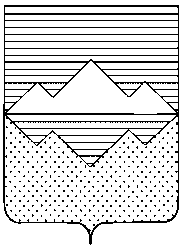 АДМИНИСТРАЦИЯ САТКИНСКОГО МУНИЦИПАЛЬНОГО РАЙОНАУПРАВЛЕНИЕ ЗЕМЕЛЬНЫМИ И ИМУЩЕСТВЕННЫМИ ОТНОШЕНИЯМИРАСПОРЯЖЕНИЕОт «_______»  апреля  2022  года № _______Об утверждение формы проверочного листа, используемого при осуществлении муниципального земельного контроля на территории Саткинского городского поселенияВ соответствии с частью 3 статьи 53 Федерального закона от 31.07.2020 № 248-ФЗ «О государственном контроле (надзоре) и муниципальном контроле в Российской Федерации» и пунктом 3 Требований к разработке, содержанию, общественному обсуждению проектов форм проверочных листов, утверждению, применению, актуализации форм проверочных листов, а также случаев обязательного применения проверочных листов, утвержденных постановлением Правительства Российской Федерации от 27.10.2021 № 1844:Утвердить прилагаемую форму проверочного листа, используемого при осуществлении муниципального земельного контроля на территории Саткинского городского поселения.Проверочный лист, используемый при осуществлении муниципального земельного контроля на территории Саткинского городского поселения, подлежит обязательному применению при осуществлении плановых выездных проверок. Предмет плановой проверки может ограничиваться списком вопросов, отражающих содержание обязательных требований, изложенными в форме проверочного листа.3.	Настоящее распоряжение вступает в силу с момента его подписания.4.	Контроль настоящего распоряжения оставляю за собой.Начальник Управления                                                                                              Е.А. КузинаСогласовано: Заместитель начальника Управления земельными и имущественными отношениями  Администрации Саткинского муниципального района                                               А.М.СорокинНачальник отдела земельных отношений Управления земельными и имущественными отношениями  Администрации Саткинского муниципального район                                         Л.В. ВласоваИсп. Сорокин А.М.Приложение к распоряжению Управления земельными и имущественными отношениями Администрации Саткинского муниципального района от _______________ № _______ Проверочный лист, используемый при осуществлении муниципального земельного контроля на территории Саткинского городского поселения 1. Наименование вида контроля, внесенного в Единый реестр видов федерального государственного контроля (надзора), регионального государственного контроля (надзора), муниципального контроля: муниципальный земельный контроль на территории Саткинского городского поселения.2. Наименование контрольного (надзорного) органа: Управление земельными и имущественными отношениями Администрации Саткинского муниципального района (далее – Управление). 3. Форма проверочного листа, используемого при осуществлении муниципального земельного контроля на территории Саткинского городского поселения утверждена распоряжением Управления от ___________________ № ____________ «Об утверждении формы проверочного листа, используемого при осуществлении муниципального земельного контроля на территории Саткинского городского поселения».4. Объект контроля (надзора), в отношении которого проводится плановая выездная проверка (далее - проверка): ______________________________________ _______________________________________________________________________ 5. Сведения о контролируемом лице:фамилия, имя, отчество (при наличии) гражданина или индивидуального предпринимателя:___________________________________________________________________________________________________________________________________________идентификационный номер налогоплательщика гражданина или индивидуального предпринимателя и (или) основной государственный регистрационный номер индивидуального предпринимателя:___________________________________________________________________________________________________________________________________________адрес регистрации гражданина или индивидуального предпринимателя: _________________________________________________________________________________________________________________________________________________________наименование юридического лица:____________________________________________________________________________________________________________________________идентификационный номер налогоплательщика и (или) основной государственный регистрационный номер:________________________________________________________           адрес юридического лица (его филиалов, представительств, обособленных структурных подразделений), являющихся контролируемыми лицами (далее – контролируемое лицо:_______________________________________________________________________________________________________________________________________6. Место (места) проведения проверки с заполнением проверочного листа: _____________________________________________________________________________ 7. Реквизиты распоряжения Управления о проведении проверки, подписанного уполномоченным должностным лицом Управления: ________________________________ 8. Учетный номер проверки: _____________________________________________________ 9. Должность, фамилия и инициалы должностного лица администрации Советского муниципального района Саратовской области, в должностные обязанности которого в соответствии с должностной инструкцией входит осуществление полномочий по муниципальному земельному контролю, в том числе проведение контрольных мероприятий, проводящего контрольное мероприятие и заполняющего проверочный лист: _________________________________________________________________________________________________________________________________________________________10. Список вопросов, отражающих содержание обязательных требований (групп обязательных требований), ответы на которые однозначно свидетельствуют о соблюдении или несоблюдении контролируемым лицом обязательных требований:        _____________________________________________________                      ________________                                     (Должность и ФИО контролируемого лица)                                                                         (Подпись)                                                                                                                ____________________________________________        Примечание:  данный проверочный лист является базовым, и указанные требования распространяются на проверяемое лицо только в соответствии с его осуществляемыми видами деятельности.Рекомендации по заполнению контрольного листа (списка контрольных вопросов):в графе «Да» проставляется отметка, если предъявляемое требование реализовано в полном объеме;в графе «Нет» проставляется отметка, если предъявляемое требование не реализовано или реализовано не в полном объеме;в графе «Неприменимо» проставляется отметка, если предъявляемое требование не подлежит реализации проверяемым субъектом и (или) контролю применительно к данному проверяемому субъекту;графа «Примечание» подлежит обязательному заполнению в случае заполнения графы «Неприменимо».АДМИНИСТРАЦИЯ САТКИНСКОГО МУНИЦИПАЛЬНОГО РАЙОНАУПРАВЛЕНИЕ ЗЕМЕЛЬНЫМИ И ИМУЩЕСТВЕННЫМИ ОТНОШЕНИЯМИРАСПОРЯЖЕНИЕОт «_______»  апреля  2022  года № _______Об утверждение формы проверочного листа, используемого при осуществлении муниципального земельного контроля на территории Саткинского городского поселенияВ соответствии с частью 3 статьи 53 Федерального закона от 31.07.2020 № 248-ФЗ «О государственном контроле (надзоре) и муниципальном контроле в Российской Федерации» и пунктом 3 Требований к разработке, содержанию, общественному обсуждению проектов форм проверочных листов, утверждению, применению, актуализации форм проверочных листов, а также случаев обязательного применения проверочных листов, утвержденных постановлением Правительства Российской Федерации от 27.10.2021 № 1844;1.	Утвердить прилагаемый перечень нормативных правовых актов, содержащих обязательные требования, оценка соблюдения которых является предметом муниципального земельного контроля, информация о мерах ответственности, применяемых при нарушении обязательных требований на территории Саткинского городского поселения.2.	Настоящее распоряжение вступает в силу с момента его подписания.3.	Контроль настоящего распоряжения оставляю за собой.Начальник Управления                                                                                              Е.А. КузинаСогласовано: Заместитель начальника Управления земельными и имущественными отношениями  Администрации Саткинского муниципального района                                               А.М.СорокинНачальник отдела земельных отношений Управления земельными и имущественными отношениями  Администрации Саткинского муниципального район                                         Л.В. ВласоваИсп. Сорокин А.М.1.	Утвердить, согласно приложению №2.№ п/пСписок вопросовРеквизиты нормативных правовых актов с указанием их структурных единиц, которыми установлены обязательные требованияОтветы на вопросы («да»/«нет»/ «неприменимо»)Ответы на вопросы («да»/«нет»/ «неприменимо»)Примечание1Имеет ли земельный участок характеристики, позволяющие определить его в качестве индивидуально определенной вещи (кадастровый номер, площадь, категорию, вид разрешенного использования)?часть 3 статьи 6  ЗК РФ1)2Используется ли земельный участок в соответствии с установленным целевым назначением и (или) видом разрешенного использования?часть 2 статьи 7 ЗК РФ1)3Имеются ли у проверяемого лица правоустанавливающие документы, предусмотренные законодательством Российской Федерации, на используемый земельный участок (используемые земельные участки, части земельных участков)?часть 1 статьи 25 ЗК РФ1)4Имеются ли у проверяемого лица право удостоверяющие документы на используемый земельный участок (используемые земельные участки, часть земельного участка)?часть 1 статьи 26 ЗК РФ1), статья 8.1 ГК РФ2)5Оформлено ли право на земельный участок при переходе права собственности на здание, сооружение, находящиеся на земельном участке?статья 35 ЗК РФ1)6Содержит ли соглашение об установлении сервитута обязанность лица, в интересах которого установлен сервитут, после прекращения действия сервитута привести земельный участок в состояние, пригодное для его использования в соответствии с разрешенным использованием?пункт 9 части 1 статьи 39.25 ЗК РФ1)7Имеется ли разрешение на использование земель или земельных участков без предоставления земельных участков и установления сервитута, публичного сервитута?статья 39.33 ЗК РФ1)8В случаях, если земельный участок используется на основании разрешения и привело к порче либо уничтожению плодородного слоя почвы в границах земельных участков, приведены земельные участки в состояние, пригодное для использования в соответствии с разрешенным использованием?часть 5 статьи 13, статья 39.35 ЗК РФ1)9Соответствует ли площадь, конфигурация земельного участка площади земельного участка, указанной в правоустанавливающих документах и сведениям, содержащихся в Едином государственном реестре недвижимости?часть 3 статьи 6 ЗК РФ1), статья 7.1 КоАП РФ3)10Выполняет ли проверяемое лицо обязанности по использованию земельного участка?статья 42 ЗК РФ1)11Своевременно ли проверяемое лицо вносит платежи за землю?статья 65 ЗК РФ1)12Выполнена ли проверяемым лицом (за исключением органа государственной власти, органа местного самоуправления, государственного и муниципального учреждения (бюджетного, казенного, автономного), казенного предприятия) обязанность переоформить право постоянного (бессрочного) пользования земельным участком?часть 2 статьи 3 №137-ФЗ4) 13В целях охраны земель проводятся ли мероприятия по: воспроизводству плодородия земель сельскохозяйственного назначения; защите земель от водной и ветровой эрозии; защите сельскохозяйственных угодий от зарастания деревьями и кустарниками, сорными растениями?часть 2 статьи 13 ЗК РФ1)14Выполнено ли ранее выданное предписание (постановление, представление, решение) об устранении нарушений законодательства?статья 19.5 КоАП РФ4)ЗК РФ – Земельный кодекс Российской Федерации;ГК РФ – Гражданский кодекс Российской Федерации;КоАП РФ – Кодекс Российской Федерации об административных правонарушениях;№137-ФЗ – Федеральный закон от 25.10.2001 № 137-ФЗ «О введении в действие Земельного кодекса Российской Федерации»ЗК РФ – Земельный кодекс Российской Федерации;ГК РФ – Гражданский кодекс Российской Федерации;КоАП РФ – Кодекс Российской Федерации об административных правонарушениях;№137-ФЗ – Федеральный закон от 25.10.2001 № 137-ФЗ «О введении в действие Земельного кодекса Российской Федерации»ЗК РФ – Земельный кодекс Российской Федерации;ГК РФ – Гражданский кодекс Российской Федерации;КоАП РФ – Кодекс Российской Федерации об административных правонарушениях;№137-ФЗ – Федеральный закон от 25.10.2001 № 137-ФЗ «О введении в действие Земельного кодекса Российской Федерации»ЗК РФ – Земельный кодекс Российской Федерации;ГК РФ – Гражданский кодекс Российской Федерации;КоАП РФ – Кодекс Российской Федерации об административных правонарушениях;№137-ФЗ – Федеральный закон от 25.10.2001 № 137-ФЗ «О введении в действие Земельного кодекса Российской Федерации»«____» ________ 20_____ г.(указывается дата заполнения проверочного листа) ________________________________________________________                ________________                               (Должность, Ф.И.О. лица, заполнившего проверочный лист)                                            (Подпись) ________________________________________________________                ________________                               (Должность, Ф.И.О. лица, заполнившего проверочный лист)                                            (Подпись) ________________________________________________________                ________________                               (Должность, Ф.И.О. лица, заполнившего проверочный лист)                                            (Подпись) ________________________________________________________                ________________                               (Должность, Ф.И.О. лица, заполнившего проверочный лист)                                            (Подпись) ________________________________________________________                ________________                               (Должность, Ф.И.О. лица, заполнившего проверочный лист)                                            (Подпись)